GMINA ZAMBRÓWUL. FABRYCZNA 318-300 ZAMBRÓW  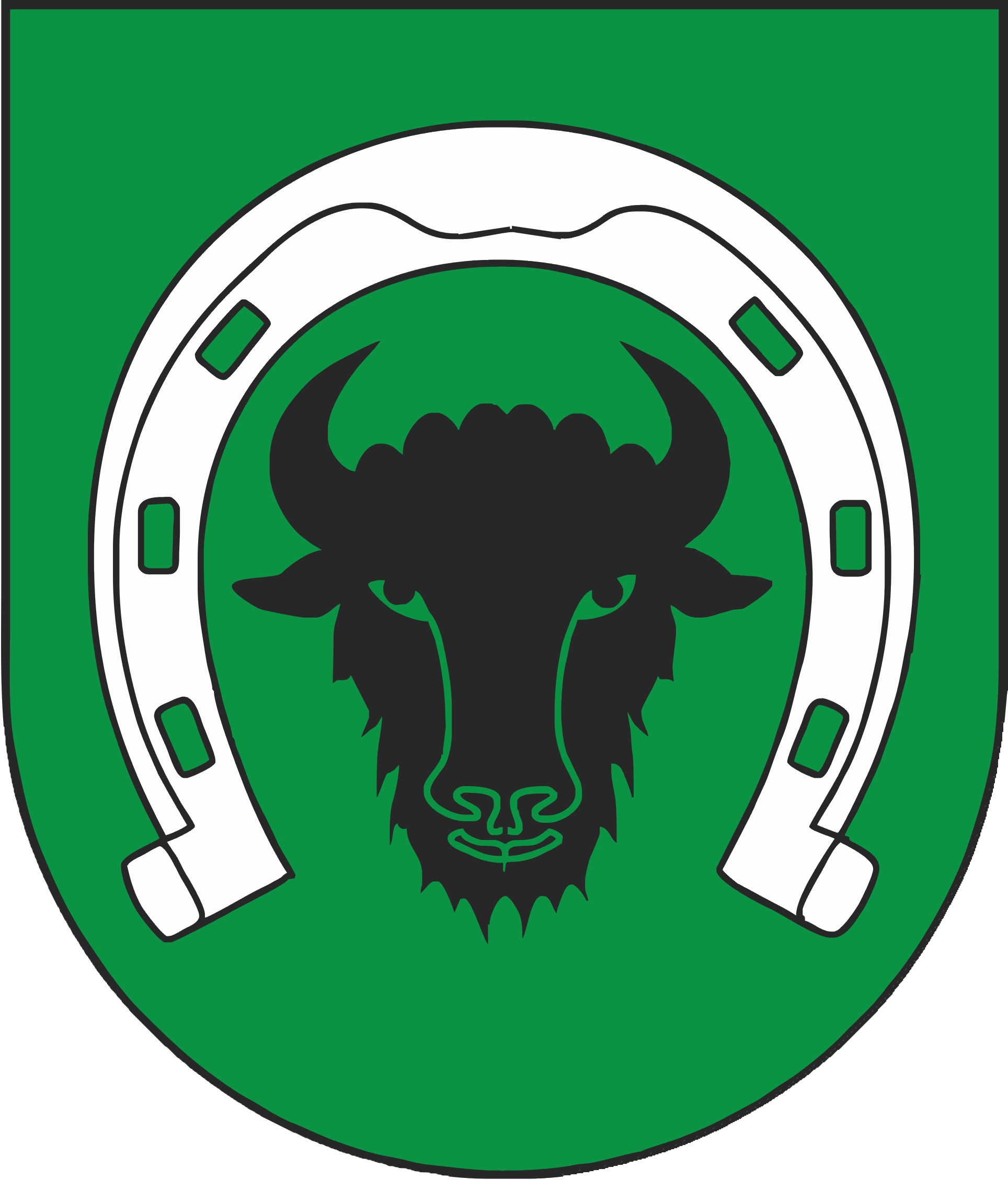 ZAPYTANIE OFERTOWEna realizację zadania pn.: „Dostawa produktów spożywczych do oddziału żłobkowego” realizowana z projektu pt. „Żłobek „Akademia Smyka” współfinansowanego ze środków Europejskiego Funduszu Społecznego w ramach Regionalnego Programu Operacyjnego Województwa Podlaskiego na lata 2014-2020Zamówienie publiczne prowadzone, zgodnie z regulaminem udzielania zamówień publicznych o wartości szacunkowej do 130 000,00 zł (zarządzenie Wójta Gminy Zambrów nr 144/VIII/20 z dnia 29 grudnia 2020 r. oraz Zarządzenie Wójta Gminy Zambrów nr 192/VIII/21 z dnia 5 sierpnia 2021 r. zmieniające zarządzenie w sprawie Regulaminu udzielania zamówień publicznych o wartości poniżej kwoty 130 000 zł w Gminie Zambrów)NR SPRAWY: Rrg.2710.111.2022 Zambrów, dnia 21.12.2022 r.Rozdział I. Nazwa i adres ZamawiającegoGmina Zambrów, ul. Fabryczna 3, 18-300 ZambrówTel. 86 271 46 16, Fax 86 271 20 69Strona internetowa: www.ugzambrow.pl               Poczta elektroniczna: ugz@ugzambrow.plRozdział II. Tryb udzielenia zamówienia.	Postępowanie prowadzone jest z wyłączeniem przepisów ustawy z dnia 19 września 2019 roku Prawo zamówień publicznych (t.j. Dz. U. z 2022 r. poz. 1710 z późn. zm.), zmówienie klasyczne, którego wartość nie przekracza kwoty 130 000 złotych.Rozdział III. Opis przedmiotu zamówienia Przedmiotem zamówienia jest Dostawa produktów spożywczych do oddziału żłobkowego prowadzonego przez gminę Zambrów. Przedmiot zamówienia dofinansowany w ramach projektu pn. „Żłobek „Akademia Smyka” WND-RPPD.02.02.00-20-0193/20.Przedmiotem zamówienia jest sukcesywna dostawa artykułów spożywczych w okresie od 01.01.2023 do 30.06.2023 do Samorządowego Przedszkola Gminy Zambrów, ul. Fabryczna 8A, 18-300 Zambrów.Szczegółowy opis przedmiotu zamówienia obejmuje wykaz artykułów spożywczych zawarty w załącznikach nr 1 – 7 do niniejszego zapytania ofertowego. Wykonawca zobowiązany jest do stosowania cen widniejących na formularzach asortymentowo - cenowych.Zamawiający nie dopuszcza możliwości składania ofert częściowych na wybrane części zamówienia. Każdy w wykonawców musi złożyć ofertę na wszystkie 7 części zamówienia.Opis poszczególnych części zamówienia:CZĘŚĆ I – Mięso i produkty mięsne - CPV – 15100000-9, 15112000-6, 15131130-5Dostawa odbywać się będzie w zależności od bieżących potrzeb Zamawiającego. Towar musi być dostarczany następnego dnia od daty złożenia zamówienia. Mięso, wędliny powinny być niemrożone, świeże z ważną datą ważności do spożycia, dostarczane w czystych, zamkniętych pojemnikach.Mięso surowe nie może być przewożone z wędlinami. Dostawa towaru odbywać będzie się własnym transportem spełniającym wymagania sanitarne i higieniczne. W przypadku dostarczenia wadliwego towaru reklamacja zostanie zgłoszona telefonicznie, wykonawca zobowiąże się wymienić towar na wolny od wad.Zamawiający zastrzega sobie prawo do zmiany zamówienia przynajmniej na dzień przed jego realizacją (dotyczy to surowców do natychmiastowego spożycia).Szczegółowy wykaz ilościowy i asortymentowy stanowi załącznik nr 1 CZĘŚĆ II – produkty mleczarskie (nabiał) Dostawa odbywać się będzie w zależności od bieżących potrzeb Zamawiającego. Towar musi być dostarczany następnego dnia od daty złożenia zamówienia. Szczegółowy wykaz ilościowy i asortymentowy stanowi załącznik nr 2 CZĘŚĆ III – Drób Dostawa odbywać się będzie w zależności od bieżących potrzeb Zamawiającego. Towar musi być dostarczany następnego dnia od daty złożenia zamówienia. Szczegółowy wykaz ilościowy i asortymentowy stanowi załącznik nr 3 CZĘŚĆ IV – Przyprawy i suche produkty spożywcze żywienia zbiorowego Dostawa odbywać się będzie w zależności od bieżących potrzeb Zamawiającego. Towar musi być dostarczany następnego dnia od daty złożenia zamówienia. Szczegółowy wykaz ilościowy i asortymentowy stanowi załącznik nr 4 CZĘŚĆ V - Pieczywo Dostawa odbywać się będzie w zależności od bieżących potrzeb Zamawiającego. Towar musi być dostarczany następnego dnia od daty złożenia zamówienia. Szczegółowy wykaz ilościowy i asortymentowy stanowi załącznik nr 5 CZĘŚĆ VI – świeże owoce, warzywa i jaja Dostawa odbywać się będzie w zależności od bieżących potrzeb Zamawiającego. Towar musi być dostarczany następnego dnia od daty złożenia zamówienia.Zamawiający odmówi przyjęcia warzyw i owoców pokrytych mokrą bądź suchą zgnilizną, zapleśniałych, zgnitych, zaparzonych, zwiędniętych, zafermentowanych, pokrytych chorobami, z obcym zapachem, uszkodzonych mechanicznie (w tym uszkodzenia powstałe w czasie transport od Wykonawcy do Zamawiającego zmarznięcia, zaparzenia, zwiędnięcia itp., będące wynikiem transportowania produktów w nieodpowiednich warunkach), uszkodzonych przez szkodniki, z obecnością szkodników lub ich pozostałości, łykowatych, miękkich, ze sparciałymi korzeniami.Szczegółowy wykaz ilościowy i asortymentowy stanowi załącznik nr 6CZĘŚĆ VII – mrożone ryby , mrożone warzywa, owoce Dostawa odbywać się będzie w zależności od bieżących potrzeb Zamawiającego. Towar musi być dostarczany następnego dnia od daty złożenia zamówienia. Mrożonki mają być dostarczone do placówki nie rozmrożone.Dostawa towaru odbywać będzie się własnym transportem spełniającym wymagania sanitarne i higieniczne. W przypadku dostarczenia wadliwego towaru reklamacja zostanie zgłoszona telefonicznie, wykonawca zobowiąże się wymienić towar na wolny od wad.Szczegółowy wykaz ilościowy i asortymentowy stanowi załącznik nr 7Zamawiający informuje, że wykaz artykułów zawarty w załącznikach nr 1-7 nie stanowi katalogu zamkniętego, zastrzega się prawo do jego modyfikacji w zależności od nieprzewidzianych wcześniej potrzeb. Dopuszcza się możliwość zwiększenia zakresu ilościowego danej części zamówienia w przypadku, gdy po stronie Zamawiającego wystąpi taka potrzeba, a jego możliwości finansowe na to pozwolą.Wymagania dotyczące przedmiotu umowy:Wykonawca dostarczy przedmiot zamówienia specjalistycznym środkiem transportu przystosowanym do przewozu żywności, zgodnie z obowiązującymi przepisami i opinią sanepidu na własny koszt w terminach, asortymencie i ilościach zgodnie z bieżącym zapotrzebowaniem Zamawiającego.Wykonawca zabezpieczy należycie towar na czas przewozu (opakowania, pojemniki przystosowane do przewozu danego asortymentu) i ponosi całkowitą odpowiedzialność za dostawę i jakość dostarczanego towaru.Koszty przewozu, zabezpieczenia towaru i ubezpieczenia na czas przewozu ponosi Wykonawca.Towar świeży,  I gatunku, najwyższej jakości dopuszczony do obrotu zgodnie 
z obowiązującymi normami, atestami, terminami przydatności do spożycia, 
z nienaruszonymi cechami pierwotnymi opakowania - w tym szczególnie towar spełniający wymogi Polskiej Normy, wymogi określone w ustawie.Każdy oferowany artykuł powinien być oznakowany etykietą zawierającą następujące dane: nazwa środka spożywczego, nazwa producenta, wykaz składników występujących w środku spożywczym, termin przydatności do spożycia.Dostawy (w tym  rozładunek) będą realizowane do siedziby przedszkola w godzinach ustalonych w zawartej umowie.Zamówienia składane będą telefonicznie w dniu poprzedzającym dostawę.Dostawa towaru będzie dokonywana partiami, stosownie do potrzeb i zamówień Zamawiającego. Wszelkie reklamacje dotyczące dostawy Wykonawca zobowiązany jest załatwić w trybie pilnym od zgłoszenia. W przypadku dostarczenia zamówionego towaru niezgodnego z zamówieniem lub niewłaściwej jakości czy niedostarczenia towaru, a także nie dokonania niezwłocznej jego wymiany na towar właściwy we wskazanym terminie – Zamawiający w w/w okolicznościach ma prawo dokonania zakupu zamówionego towaru w dowolnej jednostce handlowej. Koszty powstałe z tego tytułu obciążają Wykonawcę.Do każdej dostawy Wykonawca dołącza dokument WZ lub Fakturę.Opakowania wypożyczone są Zamawiającemu nieodpłatnie lub wliczone w cenę towaru.Wykonawca gwarantuje że dostarczone artykuły żywnościowe będą zgodne z obowiązującymi przepisami:Rozporządzeniem Ministra Zdrowia z dnia 26 lipca 2016 r. w sprawie grup środków spożywczych przeznaczonych do sprzedaży dzieciom i młodzieży w jednostkach systemu oświaty oraz wymagań, jakie muszą spełniać środki spożywcze stosowane w ramach żywienia zbiorowego dzieci i młodzieży w tych jednostkach (Dz. U. poz. 1154). Ustawą z dnia 25 sierpnia 2006 roku o bezpieczeństwie żywności i żywienia (Dz. U. z 2020 r. poz. 285 z póź. zmn.).Rozporządzeniem Parlamentu Europejskiego i Rady (WE) nr 1333/2008 z dnia 16 grudnia 2008 r. w sprawie dodatków do żywności (Dz. U. UE. L. z 2008 r. Nr 354, str. 16 z późn. zm.). Ustawą z dnia 16 grudnia 2005 o produktach pochodzenia zwierzęcego (t.j. Dz. U. z 2020 r. poz. 1753 z późn. zm.).Rozdział IV. Termin wykonania zamówieniaTermin wykonania zamówienia: od 01.01.2023 r.  do 30.06.2022 r.  z zastrzeżeniem, że dostawy będą realizowane w okresach przebywania dzieci w żłobku.Zgłoszenie zapotrzebowania nastąpi telefonicznie, najpóźniej w dniu poprzedzającym dzień planowanych dostaw do godz. 1400 Czas dostaw w dniu docelowym do godziny 700 Rozdział V. Warunki udziału w postępowaniu i podstawy wykluczeniaW postępowaniu ofertowym mogą uczestniczyć wyłącznie podmioty, które:Nie zalegają z opłacaniem podatków oraz składek na ubezpieczenie społeczne i zdrowotne.Należy przedłożyć oświadczenie odnoszące się do powyższego warunku udziału w postępowaniu stanowiące załącznik nr 9.Posiadają uprawnienia do wykonywania określonej działalności lub czynności, jeżeli przepisy prawa nakładają obowiązek ich posiadania.Należy przedłożyć oświadczenie odnoszące się do powyższego warunku udziału w postępowaniu stanowiące załącznik nr 9.Posiadają niezbędną wiedzę i doświadczenie do prawidłowego wykonania zamówienia.Należy przedłożyć oświadczenie odnoszące się do powyższego warunku udziału w postępowaniu stanowiące załącznik nr 9.Dysponują odpowiednim potencjałem technicznym i osobami zdolnymi do prawidłowego wykonania zamówienia. Należy przedłożyć oświadczenie odnoszące się do powyższego warunku udziału w postępowaniu stanowiące załącznik nr 9.Wykonawca może polegać na wiedzy i doświadczeniu, potencjale technicznym oraz osobach zdolnych do wykonania zamówienia innych podmiotów, niezależnie od charakteru prawnego łączących go z nimi stosunków. Oferent w takiej sytuacji zobowiązany jest udowodnić Zamawiającemu, że będzie dysponował zasobami niezbędnymi do realizacji zamówienia, w szczególności przedstawiając, w tym celu wraz z ofertą pisemne zobowiązanie tych podmiotów do oddania mu do dyspozycji niezbędnych zasobów na okres korzystania z nich przy wykonywaniu zamówienia.Ocena spełnienia warunków dokonana zostanie zgodnie z formułą „spełnia - nie spełnia”. Niespełnienie chociażby jednego warunku, skutkować będzie wykluczeniem Oferenta z postępowania.Informacje na temat zakresu wykluczenia oferentówOferent nie może być podmiotem powiązanym osobowo lub kapitałowo z Zamawiającym w rozumieniu Wytycznych Ministra Rozwoju w zakresie kwalifikowalności wydatków w ramach Europejskiego Funduszu Rozwoju Regionalnego, Europejskiego Funduszu Społecznego oraz Funduszu Spójności na lata 2014-2020.Przez powiązania kapitałowe lub osobowe należy rozumieć wzajemne powiązania między Zamawiającym lub osobami upoważnionymi do zaciągania zobowiązań w imieniu Zamawiającego lub osobami wykonującymi w imieniu Zamawiającego czynności związane z przygotowaniem i przeprowadzeniem procedury wyboru wykonawcy, a Oferentem, polegające w szczególności na:o uczestniczeniu w spółce jako wspólnik spółki cywilnej lub spółki osobowej,o posiadaniu co najmniej 10% udziałów lub akcji,o pełnieniu funkcji członka organu nadzorczego lub zarządzającego, prokurenta, pełnomocnika, o pozostawaniu w związku małżeńskim, w stosunku pokrewieństwa lub powinowactwa w linii prostej, pokrewieństwa drugiego stopnia lub powinowactwa drugiego stopnia w linii bocznej lub w stosunku przysposobienia, opieki lub kurateli.Należy przedłożyć oświadczenie odnoszące się do powyższego warunku udziału w postępowaniu. Oświadczenie stanowi załącznik nr 10.Ocena spełnienia warunku wymaganego od oferentów dokonana zostanie na zasadzie „spełnia – nie spełnia”. Niespełnienie warunku, skutkować będzie wykluczeniem oferenta z postępowania.Rozdział VI. Przesłanki do odrzucenia ofertyOferta podlega odrzuceniu w przypadku, gdy: jej treść nie odpowiada treści zapytania ofertowego lub została złożona po terminie składania ofert określonym w zapytaniu ofertowym. Rozdział VII. Informacja o sposobie porozumiewania się Zamawiającego z Wykonawcą oraz przekazywania oświadczeń i dokumentów. Osobą uprawnioną do bezpośredniego kontaktowania się z Wykonawcą ze strony Zamawiającego jest: Anna Kadłubowska, Joanna Piotrowska tel. 86 271 46 16 wew. 27. Barbara Magdalena Jasińska tel. 737-271-031.Rozdział VIII. Warunki płatności. W umowie Zamawiający zakłada płatność miesięczną. Należność Wykonawcy z tytułu realizacji zamówienia płatna będzie przelewem na rachunek Wykonawcy w terminie nie dłuższym niż 14 dni od dnia doręczenia prawidłowo wystawionej faktury VAT, do której wystawienia podstawą będzie Wszelkie rozliczenia związane z realizacją niniejszego zamówienia dokonywane będą w PLN. Rozdział IX. Sposób przygotowania oraz termin złożenia oferty. Przygotowanie oferty: Cena podana w ofercie winna uwzględniać wszystkie koszty związane z realizacją zamówienia.Zamawiający nie dopuszcza możliwość składania ofert częściowych. Wykonawcy zobowiązani są zapoznać się dokładnie z informacjami zawartymi w zapytaniu ofertowym i przygotować ofertę zgodnie z wymaganiami określonymi w tym dokumencie. Do oferty należy dołączyć:- Załącznik nr 8 – formularz ofertowy;- Załącznik nr 9;- Załącznik nr 10.Składanie ofert: Ofertę należy złożyć w formie elektronicznej poprzez https://platformazakupowa.pl/pn/zambrow do dnia 29.12.2022 r. do godz. 10:00 Za datę złożenia oferty przyjmuje się datę jej przekazania w systemie (platformie) poprzez kliknięcie przycisku „Złóż ofertę” i wyświetlenie się komunikatu, że oferta została zaszyfrowana i złożona. Oferty złożone po terminie nie będą uwzględniane Cena ofertowa. Ceny wskazane w ofercie muszą: być podane w PLN cyfrowo i słownie z wyodrębnieniem należnego podatku VAT – jeśli występuje; uwzględniać wszystkie zobowiązania, koszty i składniki związane z wykonaniem zamówienia oraz warunkami stawianymi przez Zamawiającego.Wszystkie podatki i inne koszty, które będą opłacane przez Wykonawcę w ramach umowy, powinny być dołączone do stawek, cen i ostatecznej ceny oferty złożonej przez oferenta. Stawki i ceny oferowane przez oferenta będą stałe w okresie trwania umowy i w żadnym przypadku nie będą przedmiotem zmian. Ceny za wykonanie przedmiotu zamówienia muszą być precyzyjnie określone (nie dopuszcza się wariantowości cen) oraz nie mogą ulec zmianie przez okres wymagany do wykonania przedmiotu zamówienia. Cena ofertowa nie podlega zmianie po złożeniu oferty. Termin związania ofertą. Oferent jest związany ofertą przez okres 30 dni kalendarzowych od daty otwarcia ofert. Zamawiający może zwrócić się do Oferentów z prośbą o przedłużenie terminu związania ofertą na określony, dodatkowy okres czasu. Oferent może odmówić spełnienia prośby Zamawiającego. W takim przypadku może on wycofać swoją ofertę. Rozdział X. Kryteria oceny ofertKryterium oceny ofert – 100% cenaRozdział XI. Dodatkowe postanowienia. W toku dokonywania badania i oceny ofert, Zamawiający może żądać udzielenia przez Wykonawców wyjaśnień dotyczących treści złożonych przez nich ofert. Informacja o wyniku postępowania zostanie umieszczona na stronie internetowej Zamawiającego. Wykonawca, którego ofertę wybrano jako najkorzystniejszą, zostanie powiadomiony przez Zamawiającego, przed wygaśnięciem terminu związania z ofertą o miejscu i terminie podpisania umowy. Zamawiający zastrzega sobie prawo unieważnienia zapytania bez podania przyczyn na każdym etapie postępowania. Rozdział XII. KLAUZULA INFORMACYJNA RODOZgodnie z art. 13 Rozporządzenia Parlamentu Europejskiego i Rady (UE) 2016/679 z dnia 27 kwietnia 2016r. w sprawie ochrony osób fizycznych w związku z przetwarzaniem danych osobowych i w sprawie swobodnego przepływu takich danych oraz uchylenia dyrektywy 95/46/WE (ogólne rozporządzenie o ochronie danych) informujemy, o zasadach przetwarzania Państwa danych osobowych oraz o przysługujących Pani/Panu prawach z tym związanych.Administratorem Pani/Pana danych osobowych Wójt Gminy Zambrów, ul. Fabryczna 3, 18-300 Zambrów tel. 86 271 46 16, mail: ugz@ugzambrow.pl.Kontakt z IOD możliwy jest pod adresem mail:inspektorochronydanych@kowalczyk.pro.Pani/Pana dane osobowe przetwarzane będą w oparciu o art. 6 ust. 1. lit c i b RODO w celu przeprowadzenia przedmiotowego postępowania o udzielenie zamówienia publicznego oraz jego rozstrzygnięcia, jak również zawarcia umowy w sprawie zamówienia publicznego oraz jej realizacji, a także udokumentowania postępowania o udzielenie zamówienia publicznego i jego archiwizacji wynikającego z ustawy z dnia 11 września 2019 r. – Prawo zamówień publicznych.Pani / Pana dane osobowe przechowywane będą przez okres 4 lat (protokół z postępowania wraz z załącznikami). Natomiast umowy cywilno-prawne zawarte w trakcie postępowania wraz z dokumentacją dotyczącą ich realizacji przechowywane są przez okres 10 lat (zgodnie z Jednolitym Rzeczowym Wykazem Akt). Okres przechowywania liczony jest od 1 stycznia roku następnego od daty zakończenia sprawy. Po upływie okresu przechowywania dokumentacja niearchiwalna podlega, po uzyskaniu zgody dyrektora właściwego archiwum państwowego, brakowaniu.Posiada Pani/Pan prawo dostępu do swoich danych oraz prawo ich sprostowania a także ograniczenia przetwarzania. Prawo do ograniczenia przetwarzania nie ma zastosowania w odniesieniu do przechowywania, w celu zapewnienia korzystania ze środków ochrony prawnej lub w celu ochrony praw Urzędu. W celu wykonania swoich praw należy skierować żądanie pod adres e-mail: inspektorochronydanych@kowalczyk.pro.Postępowanie o udzielenie zamówienia publicznego jest jawne na podstawie art. 18 ust. 1 – Prawo zamówień publicznych. Odbiorcami Pani/Pana danych osobowych mogą być również organy władzy publicznej oraz podmioty wykonujące zadania publiczne lub działające na zlecenie organów władzy publicznej, w zakresie i w celach, które wynikają z przepisów powszechnie obowiązującego prawa oraz inne podmioty na podstawie stosownych umów podpisanych z Gminą Zambrów– jako podmioty współpracujące. Skorzystanie przez osobę, której dane osobowe dotyczą, z uprawnienia do sprostowania lub uzupełnienia, o którym mowa w art. 16 rozporządzenia 2016/679, nie może skutkować zmianą wyniku postępowania o udzielenie zamówienia ani zmianą postanowień umowy w sprawie zamówienia publicznego w zakresie niezgodnym z ustawą. W postępowaniu o udzielenie zamówienia zgłoszenie żądania ograniczenia przetwarzania, o którym mowa w art. 18 ust. 1 rozporządzenia 2016/679, nie ogranicza przetwarzania danych osobowych do czasu zakończenia tego postępowania. Ma Pani/Pan prawo do wniesienia skargi do organu nadzorczego, tj. Prezesa Urzędu Ochrony Danych Osobowych, gdy uznają Państwo, iż przetwarzanie danych osobowych, które Państwa dotyczą narusza przepisy ogólnego rozporządzenia o ochronie danych osobowych z dnia 27 kwietnia 2016r. Obowiązek podania przez Panią/Pana danych osobowych jest wymogiem ustawowym wynikającym z ustawy z dnia 11 września 2019 r. – Prawo zamówień publicznych. Rozdział XII. ZAŁĄCZNIKIWykaz przykładowego asortymentu – załączniki nr  1-7.Formularz ofertowy – załącznik nr 8.Oświadczenie o spełnieniu warunków udziału w postępowaniu – załącznik nr 9.Oświadczenie o braku powiązań kapitałowych i osobowych z zamawiającym – załącznik nr 10.Wzór umowy – załącznik nr 11.